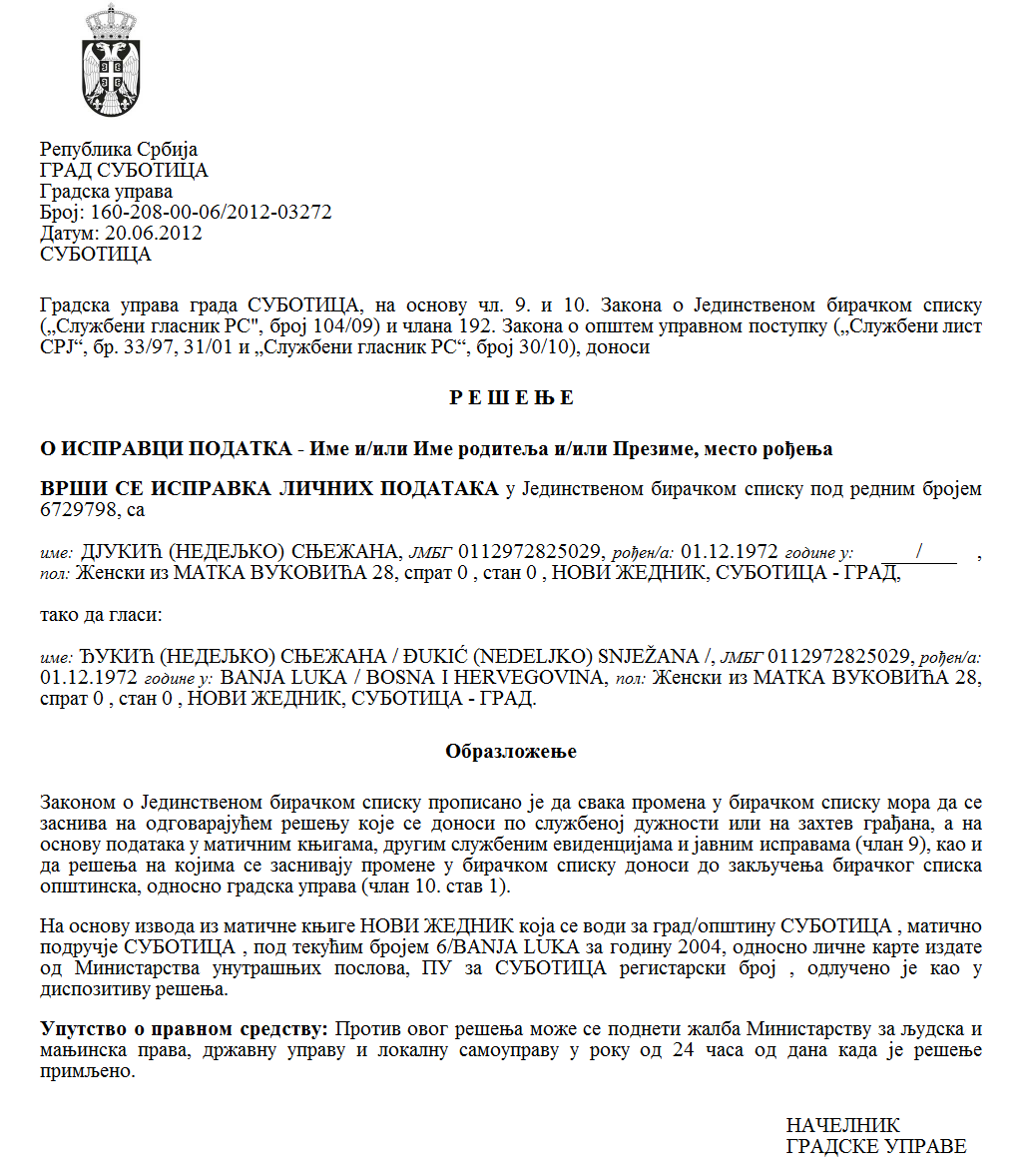 Szerb KöztársaságVajdaság Autonóm Tartomány Zenta község Zenta község Községi Közigazgatási Hivatala Zenta község Községi Közigazgatási Hivatalának vezetője Szám: 110-4-1/2022-IV Kelt: 2022.09.18-án Z e n t a Az államigazgatásról szóló törvény (az SZK Hivatalos Közlönye, 79/2005., 101/2007., 95/2010., 99/2014., 47/2018. és 30/2018. sz. – más törv.) 86. szakaszának 2. bekezdése, az általános közigazgatási eljárásról szóló törvény (az SZK Hivatalos Közlönye, 18/2016., 95/2018. – autentikus tolmácsolás és 2/2023. sz. – az AB határozata) 39. szakasza, és Zenta község Községi Közigazgatási Hivataláról szóló rendelet (Zenta Község Hivatalos Lapja, 26/2016., 7/2017., 21/2021. és 5/2022. sz.) 55. és 56. szakasza alapján Zenta község Községi Közigazgatási Hivatalának a vezetője 2022.09.18-án meghozta az alábbi H A T Á R O Z A T O T a közigazgatási ügyekben döntéshozatalra és a határozat meghozatala előtti eljárásban intézkedés megtételére felhatalmazott hivatali személy kijelöléséről A hivatalvezető MEGHATÁROZZA azon hivatali személyeket, akik meghatalmazással bírnak a döntéshozatalban közigazgatási ügyekben, éspedig az alábbiakat: A hivatalvezető MEGHATÁROZZA azon hivatali személyeket, akik meghatalmazással bírnak cselekmények foganatosítására a határozathozatal előtti eljárásban, éspedig az alábbiakat: Zenta község Községi Közigazgatási Hivatala köteles a megfelelő módon közzétenni a jelen határozatot, azaz a határozatot kitűzni a szerv hirdetőtábláján és Zenta község honlapján. A jelen határozat a meghozatalának napjával lép hatályba. I n d o k o l á s     Az államigazgatásról szóló törvény (az SZK Hivatalos Közlönye, 79/2005., 101/2007., 95/2010., 99/2014., 47/2018. és 30/2018. sz. – más törv.) 86. szakaszának 2. bekezdése szerint, az államigazgatási szervek működési elveiről, a munka nyilvánosságáról és a polgárokkal való kapcsolattartásról szóló törvény rendelkezései, az államigazgatási feladatok ellátásához szükséges állami szakvizsga letételéről, amely szükséges az államigazgatási teendők ellátásához, valamint a közigazgatási eljárás lefolytatására és a közigazgatási eljárásban a határozatok meghozatalához és  az irodai üzletvitelhez szükséges iskolai végzettségről, értelemszerűen alkalmazni kell  minden közmeghatalmazással bíróra, amikor ellátja az államigazgatás által rábízott feladatait, az autonóm tartományok, községek, városok és Belgrád város szerveiben.     Az általános közigazgatási eljárásról szóló törvény (az SZK Hivatalos Közlönye, 18/2016, 95/2018 – autentikus tolmácsolás és 2/2023. sz. - az AB határozata) 39. szakasza előírja, hogy a szerv a közigazgatási ügyekben felhatalmazott hivatali személy útján jár el. Meghatalmazott hivatali személy e törvény értelmében az a személy, akit olyan munkahelyre osztanak be, amely az eljárás lefolytatásának és a közigazgatási ügyekben történő döntéshozatalnak a feladatait, vagy csak az eljárás lefolytatásának, illetve az eljárásban bizonyos cselekmények elvégzésének feladatát foglalja magában. Ha a hivatali személy nem kerül kijelölésre, a közigazgatási eljárásban a határozatot a szerv vezetője hozza meg. A szerv megfelelő módon közzéteszi, hogy a közigazgatási ügyekben mely meghatalmazott hivatali személyek jogosultak a döntéshozatalra, és kik jogosultak az eljárásban a határozat meghozatala előtti intézkedések foganatosítására. A fentiek alapján meghozatalra került a rendelkező rész szerinti határozat. Sarnyai Rózsa Edit, okl. jogász s. k. Zenta község Községi Közigazgatási Hivatalának a vezetője SorszámA munkahely sorszáma Zenta község Községi Közigazgatási Hivatalában a belső szervezetről és a munkahelyek besorolásáról szóló szabályzatbanCsaládi és utónév1.1.Kecskés Dezső1.1.1.Laskovity Ágnes1.2.1.Kóródi Miháyl1.2.6.Vučurović Branimir2.1Pósa Ibolya3.1.Kopasz Mészáros Lívia3.2.3.Patus Ervin4.1.Radonjić Dragana4.2.1.Kanyó Marianna4.1.1.Rúzsa Tuza Laura5.1.Gajin Milivoj 5.1.1.Víg Kornélia5.1.3.Baštovanov Anita 5.1.4.Lőrinc Király Lívia5.2.1.Suhajda Izabella5.2.2.Tóth Eleonóra5.2.3.Barta Valéria5.2.4.Kopasz Attila5.2.5.Rózsa Endre5.3.1.Simonyi Zoltán5.3.2.Bálind Mónika5.3.2. - helyettesHeinrich Muškinja AnikóSorszámA munkahely sorszáma Zenta község Községi Közigazgatási Hivatalában a belső szervezetről és a munkahelyek besorolásáról szóló szabályzatbanCsaládi és utónév1.1.2.Gere Éva1.1.3.Đekić Gordana1.1.4.Kis Bicskei Árpád1.1.4.Janošev Nataša1.1.7.Nagy Mélykúti Teodóra1.2.2.Pócs Ibolya 4.1.4.Vitković Zorica4.2.2.Faragó Nataša5.1.5.Homolya Ákos